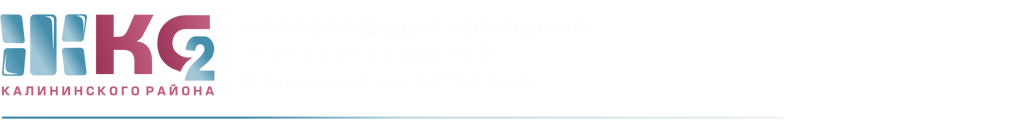 ОТЧЕТо доначислениях ИПУ по актам с 13.07.2020-17.07.2020 г ПериодКоличествоПерерасчет (руб.)13.07.2020-17.07.2020 гпередано для проверки1проверено1